ΣΥΛΛΟΓΟΣ ΕΚΠΑΙΔΕΥΤΙΚΩΝ Π. Ε.                    Μαρούσι  9 –  6 – 2019                                                                                                                    ΑΜΑΡΟΥΣΙΟΥ                                                   Αρ. Πρ.: 87Ταχ. Δ/νση: Κηφισίας 211                                            Τ. Κ. 15124 Μαρούσι                                      Τηλ.: 210 8020697                                                                              Πληροφ.: Πολυχρονιάδης Δ. (6945394406)                                                                  Email:syll2grafeio@gmail.com                                      	Δικτυακός τόπος: http//: www.syllogosekpaideutikonpeamarousisou.grΠρος: Δ.Ο.ΕΚοινοποίηση: Μέλη του συλλόγου μαςΘέμα: «Πρόσβαση των εκπαιδευτικών της Π. Ε. – μελών της Δ.Ο.Ε. στα στρατιωτικά πρατήρια».Με βάση απόφαση την οποία υπέγραψε ο Αναπληρωτής Υπουργός Άμυνας Π. Ρήγας, στις 1/3/2019, επιτρέπεται η είσοδος για ψώνια των εκπαιδευτικών, μόνιμων και αναπληρωτών, πρωτοβάθμιας και δευτεροβάθμιας εκπαίδευσης στα στρατιωτικά πρατήρια της χώρας.Για να γίνει αυτό χρειάζεται να υποβληθεί ηλεκτρονικά συγκεκριμένη έγγραφη δήλωση – φόρμα η οποία έχει ήδη φτιαχτεί και σταλεί από την Ο.Λ.Μ.Ε. για τα μέλη της. Αντίστοιχες ενέργειες πρέπει να κάνει και η Δ.Ο.Ε. για τα μέλη της που επιθυμούν να έχουν πρόσβαση στα στρατιωτικά πρατήρια.Στη βάση όλων των παραπάνω καλούμε το Δ. Σ. της Δ.Ο. Ε. να προβεί σε όλες τις απαιτούμενες ενέργειες προκειμένου οι εκπ/κοί – μέλη της να έχουν πρόσβαση στα στρατιωτικά πρατήρια.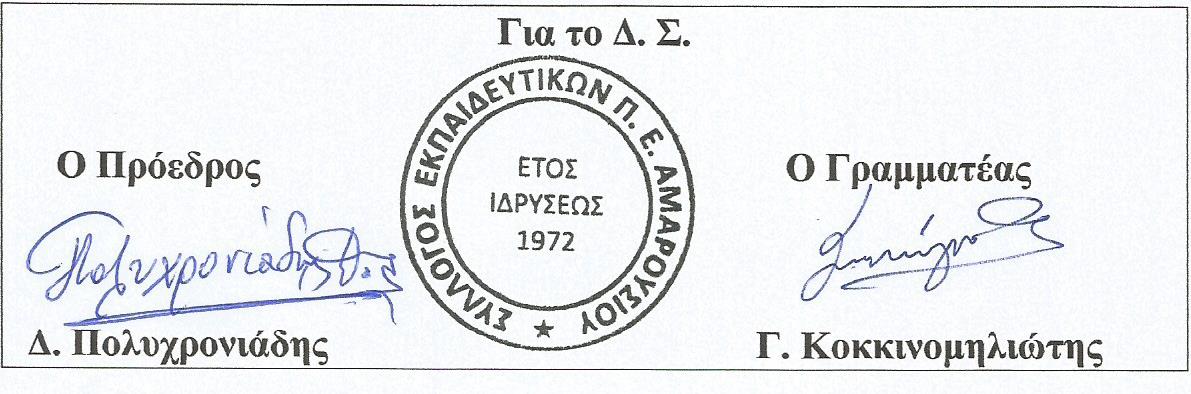 